SKYNER s.r.o.Masarykova 381/387 40010 Ústí nad LabemIČ: 01612875 DIČ: CZ01612875mobil:www: www.skyner.cz e-mail: info@skyner.cztel.: 475-5501994fax:Česká republikaC 32888 vedená u Krajského soudu v Ústí nad LabemOdběratelUniverzita Jana Evangelisty Purkyně v Ústí nad Labem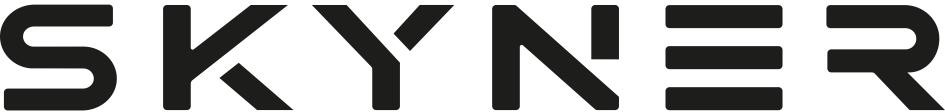 Platba: Doprava:Pasteurova 3544/140001 Ústí nad Labem-město Česká republikaDatum	vystavení: 20.05.2024platnost do: 27.05.2024IČ: 44555601Konečný příjemceDIČ: CZ44555601e-mail: XXX
tel.: XXXVystavil(a): XXXUniverzita Jana Evangelisty Purkyně v Ústí nad LabČeské mládeže 840096 Ústí nad Labem-město Česká republikaSleva v %: Celkem s DPH:0,00Razítko a podpis 	   Zpracováno systémem Money S3    	Vytiskl(a): XXX, 20.05.2024  www.money.czStrana: 1Označení dodávkyKatalogPočet m. j.Cena za m. j.SazbaZákladDPHCelkemA3 barevný kopírovací stroj Ricoh MP C30041,00 KS71 057,8521 %71 057,8514 922,1585 980,00včetně :Doprava Instalace